ÖĞRENCİNİN ÖĞRENCİNİN ÖĞRENCİNİN ADI SOYADISINIF / OKUL NOÖĞRENCİ VELİSİNİNÖĞRENCİ VELİSİNİNÖĞRENCİ VELİSİNİNADI SOYADIYAKINLIĞIBİLGİLENDİRME KONULARIBİLGİLENDİRME KONULARIBİLGİEDİNDİMÇeşitli salgın hastalık semptomları (ateş, öksürük, burun akıntısı, solunum sıkıntısı, ishal vb.) gösteren öğrencinizi okula gönderilmeyip, okula bilgi verip, ivedi olarak sağlık kuruluşları ile iletişime geçiniz.Çeşitli salgın hastalık semptomları (ateş, öksürük, burun akıntısı, solunum sıkıntısı, ishal vb.) gösteren öğrencinizi okula gönderilmeyip, okula bilgi verip, ivedi olarak sağlık kuruluşları ile iletişime geçiniz.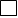 Aile içerisinde salgın hastalık (COVID-19 vb.) belirtisi (ateş, öksürük, burun akıntısı, solunum sıkıntısı gibi) ya da tanısı alan, temaslısı olan kişi bulunması durumunda okula ivedilikle bilgi veriniz ve öğrencinizi okula göndermeyiniz.Aile içerisinde salgın hastalık (COVID-19 vb.) belirtisi (ateş, öksürük, burun akıntısı, solunum sıkıntısı gibi) ya da tanısı alan, temaslısı olan kişi bulunması durumunda okula ivedilikle bilgi veriniz ve öğrencinizi okula göndermeyiniz.Öğrencilerin bırakma ve alma sırasında salgın hastalık dönemi önlemlerine (sosyal mesafe kuralları, maske kullanımı vb.) uyunuz.Öğrencilerin bırakma ve alma sırasında salgın hastalık dönemi önlemlerine (sosyal mesafe kuralları, maske kullanımı vb.) uyunuz.Mümkünse her gün aynı velinin öğrenciyi alması ve bırakmasını sağlayınız.Mümkünse her gün aynı velinin öğrenciyi alması ve bırakmasını sağlayınız.Salgın hastalık dönemlerine özgü riskli gruplarda yer alan (büyükanne/büyükbaba gibi 65 yaş üstü kişiler veya altta yatan hastalığı olanlar vb.) kişilerin öğrencileri bırakıp almamasını sağlayınız.Salgın hastalık dönemlerine özgü riskli gruplarda yer alan (büyükanne/büyükbaba gibi 65 yaş üstü kişiler veya altta yatan hastalığı olanlar vb.) kişilerin öğrencileri bırakıp almamasını sağlayınız.Kuruluşa giriş/çıkış saatlerinde öğrencileri kuruluş dışında teslim alıp bırakınız.Kuruluşa giriş/çıkış saatlerinde öğrencileri kuruluş dışında teslim alıp bırakınız.Belirlenen yöntem ve ortaya konan şartları ve uygulamaların sürekliliğini sağlayınız.Belirlenen yöntem ve ortaya konan şartları ve uygulamaların sürekliliğini sağlayınız.              Eğitim Kurumlarında Hijyen Şartlarının Geliştirilmesi ve Enfeksiyon Önleme Kontrol Kılavuzunda belirtilen Veli/Öğrenci Bilgilendirme Taahhütnamesini okudum anladım. Alınan tedbirlere uyacağımı ve gerekli itinayı göstereceğimi taahhüt ederim.             ADI SOYADI : ………………………………….       İMZASI : ……………………              Eğitim Kurumlarında Hijyen Şartlarının Geliştirilmesi ve Enfeksiyon Önleme Kontrol Kılavuzunda belirtilen Veli/Öğrenci Bilgilendirme Taahhütnamesini okudum anladım. Alınan tedbirlere uyacağımı ve gerekli itinayı göstereceğimi taahhüt ederim.             ADI SOYADI : ………………………………….       İMZASI : ……………………              Eğitim Kurumlarında Hijyen Şartlarının Geliştirilmesi ve Enfeksiyon Önleme Kontrol Kılavuzunda belirtilen Veli/Öğrenci Bilgilendirme Taahhütnamesini okudum anladım. Alınan tedbirlere uyacağımı ve gerekli itinayı göstereceğimi taahhüt ederim.             ADI SOYADI : ………………………………….       İMZASI : ……………………Ali YILDIZOkul MüdürüAli YILDIZOkul MüdürüAli YILDIZOkul Müdürü